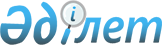 О внесении изменений в состав переговорной делегации для участия в переговорах по пересмотру тарифных обязательств Кыргызской Республики во Всемирной торговой организации в связи с присоединением Кыргызской Республики к Договору о Евразийском экономическом союзе от 29 мая 2014 годаРаспоряжение Совета Евразийской экономической комиссии от 26 января 2018 года № 4
      1. Внести в состав переговорной делегации для участия в переговорах по пересмотру тарифных обязательств Кыргызской Республики во Всемирной торговой организации в связи с присоединением Кыргызской Республики к Договору о Евразийском экономическом союзе от 29 мая 2014 года, утвержденный распоряжением Совета Евразийской экономической комиссии от 9 августа 2016 г. № 16, следующие изменения:
      а) включить в состав переговорной делегации следующих лиц:
      от Республики Беларусь 
      от Республики Казахстан
      от Кыргызской Республики
      от Российской Федерации
      от Евразийской экономической комиссии
      б) указать новые должности следующих членов переговорной делегации:
      в) исключить из состава переговорной делегации Кочконова К.М., Рахманову А.Р., Торутаева А. Э., Аржанкову И.С., Колесника В.Г., Абсатова Е.С., Кускова Д.А., Куцукова А.А., Аристова В.В. и Хайдарову Н.Д. 
      2. Настоящее распоряжение вступает в силу с даты его принятия. 
      Члены Совета Евразийской экономической комиссии: 
					© 2012. РГП на ПХВ «Институт законодательства и правовой информации Республики Казахстан» Министерства юстиции Республики Казахстан
				
Калошкина Елена Эдуардовна 
–
заместитель начальника управления внешнеторговой политики – начальник отдела регулирования внешней торговли Департамента внешнеэкономической деятельности Министерства иностранных дел Республики Беларусь
Серпиков Владимир Михайлович
–
посол по особым поручениям Министерства иностранных дел Республики Беларусь 
Ашитов Серик Батыржанович
–
главный эксперт Департамента развития внешнеторговой деятельности Министерства национальной экономики Республики Казахстан 
Кушукова Жанель Сабыровна
–
директор Департамента развития внешнеторговой деятельности Министерства национальной экономики Республики Казахстан 
Кадыров Радмил Джаныбекович
–
советник Департамента интеграционных объединений Министерства иностранных дел Кыргызской Республики
Максутов Нурбек Бекболотович
–
руководитель представительства Министерства экономики Кыргызской Республики по вопросам ВТО в г. Женева
Ниязалиев Замирбек Узакович
–
заместитель председателя Государственной таможенной службы при Правительстве Кыргызской Республики
Кулешов Андрей Васильевич
–
начальник отдела торговли товарами Департамента торговых переговоров Министерства экономического развития Российской Федерации
Казарян Ваагн Рудольфович 
–
заместитель директора Департамента торговой политики 
Шишаева Ольга Юрьевна
–
заместитель начальника отдела международного сотрудничества по вопросам торговли Департамента торговой политики; 
Арутюнян Тигран Айкович
–
ведущий специалист отдела сотрудничества с ВТО Управления Европейского союза и Всемирной торговой организации Министерства экономического развития и инвестиций Республики Армения
Тер-Григорян Нина Григорьевна
–
главный специалист отдела сотрудничества с ВТО Управления Европейского союза и Всемирной торговой организации Министерства экономического развития и инвестиций Республики Армения
Абулаисов Галымжан Аманжолович
–
начальник управления таможенно-тарифного регулирования Департамента развития внешнеторговой деятельности Министерства национальной экономики Республики Казахстан
Карпова Александра Владимировна
–
советник отдела торговли товарами Департамента торговых переговоров Министерства экономического развития Российской Федерации; 
От Республики
Армения
От Республики
Беларусь
От Республики
Казахстан
От Кыргызской
Республики
От Российской
Федерации
В. Габриелян
В. Матюшевский
А. Мамин
С. Муканбетов
И. Шувалов